МОУ ДОД Мальчевский ДДиЮРазработка мероприятия - праздника для детей и родителей «Рождественские встречи».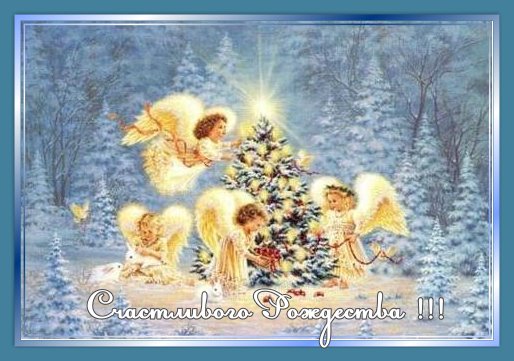 Номинация – «Лучшая тематическая разработка педагога ОПК»Разработчик: Собка Наталья Алексеевна, методист, педагог дополнительного  образования Мальчевского ДДиЮ2015 год                               Ст. Мальчевская             			Цели: - познакомить детей и их родителей с историей рождественского праздника и традициями русского народа;- развивать интерес к народному творчеству и традициям Руси;- воспитывать любознательность и любовь к своей стране.Задачи:- получить представление о праздновании Рождества Христова в России;- познакомиться с рождественскими обрядами. Актуальность:  В современной России растет интерес к культурно-историческому наследию страны. Культура России на протяжении тысячелетия формировалась под воздействием православной религии. Без знания истории христианской православной культуры невозможно освоение ценностей русской и мировой культуры. Одному из главных православных праздников и посвящено мероприятие «Рождественские встречи», востребованность и актуальность которого продиктована острой необходимостью воспитания цельной, жизнеспособной, творческой и нравственно здоровой личности, защиты и развития ее духовности.Выводы:Россия переживает духовный подъём, начинается поиск утраченных ценностей, попытки вспомнить былое, позабытое, и оказывается, что обряд, обычай, праздник направлены на сохранение вечных человеческих ценностей: мира в семье, любви к ближнему, сплочённости, нравственного добра, скромности, красоты, истины, патриотизма. Пережив времена забвения, культура православия возрождается. Восстанавливая памятники старины, мы должны думать не только о возрождении архитектурного стиля, но и о воскрешении духовных ценностей, так как духовно-нравственное развитие и воспитание детей являются первостепенной задачей современной образовательной системы и представляют собой важный компонент социального заказа для образования, которому отводится ключевая роль в духовно-нравственной консолидации общества.Оборудование, оформление и реквизит:- Кабинет украшен картинами и иллюстрациями на тему «Рождественские забавы»;- на плакатах написаны народные приметы зимы, пословицы и поговорки;- колпачок скомороха;- чистые листы для работы, ручки;- листы с пожеланиями;- жетончики за правильные ответы;- призы и подарки для детей – победителей.Ход мероприятия.Педагог: ( в колпаке скомороха)Дорогие друзья!Начинать пора!Коляда пришла!А бывает колядаНакануне Рождества.Коляда пришла,Рождество принесла!Рождественские праздники на Руси всегда сопровождались красочными народными ярмарками с неизменными персонажами ряженых и, конечно же, со скоморохом Петрушкой в цветном колпаке с кисточкой, лукаво и задорно выкрикивающим.Петрушка:Здорово, ребятишки! Здорово, парнишки!Здорово, славные девчушки!Быстроглазые вострушки!Здравствуйте и вы, Нарумяненные тетушки! Держите ушки на макушке, Не зевайте, на вопросы отвечайтеИ призы получайте.Педагог:Рождество – один из крупнейших и наиболее почитаемых праздников на Руси, выпадающих на 25 декабря по старому стилю, а ныне это 7 января. Все знают, что в христианстве это праздник рождения - Иисуса Христа. Ребенок:Так сегодня день святой,Пришло Рождество!Ангел с небес спустилсяИ пропел: «Христос родился!»Петрушка:    Рождество! Христос родился?Ребенок:Да, Христос, Бог наш и Спаситель,В полночь народился,В вертепе бедном он поселился…Петрушка:  Так Рождество – значит день рожденья?Ребенок:Ну, конечно!Мир ожидал Спасителя – царя,А Он родился тихо, как заря.Не во дворе богатом, не в столице, Где Богу подобало бы родиться.Родился в храме в полуночный час, Явив пример смирения для нас.Родился Бог под небом Вифлеема,Его рожденья – целая поэма.Звучит песня «Рождество»Водят звезды хоровод,Чудный миг пришел, Ангел светлый возвестил:«Иисус рожден!»Припев:Рождество! Рождество!Снова к нам пришло.Рождество! Рождество!Свет для нас оно.Припев.Прибежали пастухи, И волхвы пришлиПоклонились до земли, Дары принесли.Припев.Дивным светом озарен,Наш Спаситель спит…Божья Матерь сон святойБережно хранит.Педагог:Но еще задолго до рождения Христа в славяно – русских поселениях декабрь является временем ритуальных праздников земледельцев, временем, которое дарует рождение новой поры года, новых надежд.  Отсюда и торжества проводов осени, встречи зимы, загадок, магии, заговоров и коляд, посвященных славянской богине – покровительнице земледельцев Матери Сырой – Земле. А теперь задания.1. Как в старину называли декабрь? ( «Зимник», «снежник», «снеговик» - все эти названия декабря популярны в фольклоре. Они связаны с образами зимы, мороза, снега. Что подтверждается и поговорками: « В декабре зима стеллит белые холсты, а мороз наводит мосты»).2. Назовите еще пословицы, поговорки и народные приметы, посвященные зиме и зимним месяцам.( Победители получают жетоны)Педагог:Самым семейно – родовым праздником в старину, несомненно, было Рождество. 24 декабря – время общения с близкими, встреча гостей. Не зря ведь говорили об этой поре, что зима – на мороз, а мужик – на праздник. А что за праздник без застолья? В Рождество на столе должно быть изобилие еды. Это символизировало безбедное существование и надежду на щедрый урожай в будущем году. А теперь задание: Посмотрим, как быстро и вкусно вы накроете стол. На карточках написаны буквы: К, Н, Р, С, О, и т.д. Участники мероприятия вытягивают любую букву. За определенный промежуток времени они должны на листке бумаги написать продукты или блюда на выбранную букву, которыми вы «накроете» свой праздничный стол. Победителями становятся те, у кого наиболее разнообразные и вкусные блюда окажутся на праздничном столе.Педагог: Ответьте еще на один вопрос: а что обязательно присутствовало на праздничном рождественском столе, но этого нет в списке наших кулинаров?( Рождественские сочни с творогом, лепешками на льняном масле, блины). В этот день старались не ругаться. Ведь считалось: как проведешь рождественский день, так весь новый год жить будешь. « Как старый год проводишь, так весь новый проживешь» - говорит русская пословица.Петрушка:Где праздник, там и игра. Игры на Руси способствовали физическому и духовному совершенству. Внимание, вопрос: какие народные игры вы помните и знаете?( «Волк и овцы», «Гуси - лебеди», «Городки», «Чижик», «Пятнашки» и т.д.) Сейчас мы проверим, кто у нас самый ловкий и меткий. Предлагаю сыграть в игру «Чижик». Из небольшого листа бумаги или фантика вы сворачиваете квадратик – чижик, который кладется на середину ладони. Пальцами ладони нужно ударить о край стола так, чтобы чижик попал в цель – начерченный на столе круг или блюдо. ( победители получают жетоны).	Ребенок: Над колыбелькою звезда сияет.Я чувствую: она мне лучик посылает.Эта звездочка святая Светит нам на Рождество,Она смотрит, не мигая,На наше с вами торжество.В каждый терем, в каждую светелку Серебристый ангел прилетел.Он зажег рождественскую елкуИ на нас с улыбкой посмотрел.(Звучит «Песенка про ангелов»)Ангелы в небе высоком живут,Богу Всевышнему славу поют,К небу возносят молитвы людей, Сладкие грезы детей.Припев:Господи мой, сердце открой,Дай мне услышать ангельский хор!Господи мой, сердце открой,Знаю, Ты Бог живой!Ангелов Бог посылает с небесДля возвращения Божьих чудес.Веру и радость приносят они-Вестники Божьей любви.Припев.Педагог:В Рождество не принято было брать или давать взаймы. Обязательно пекли печенья в виде четвероногого животного, которое называли коровками или козюльками, чтобы оберечь дом и скот от порчи и болезни. В тесто закладывали колечко – к свадьбе, монету – к богатству, пуговицу – к прибавлению в семействе, деревянную щепочку – к крепкому здоровью. Кому попадалось меченое печенье, у того год должен был стать удачным.Гадание на листах бумаги.На листах бумаги заранее написаны пожелания. Листы раскладываются на полу лицевой стороной вниз. Желающие бросают через плечо монету. На какой лист попадает монетка, то и ожидает человека в будущем году.Возможные пожелания:Все будет так, как хочешь ты, все сбудутся  твои мечты.Какое – то препятствие ты встретишь на пути, но верные друзья тебе его помогут обойти.Ждет тебя дорога от родного порога в дальние края.Пей молоко коровье – в опасности здоровье.Если все долги вернешь, друга нового найдешь.Заявляю без потех, ждет тебя большой успех.В тебя я свято верю: ты выиграешь в лотерею.Петрушка:Что за Рождество без подарков?Ребенок:Раз у Спасителя день рождения, мне бы хотелось Ему что–то подарить! Только что? Ведь он совсем младенец!Петрушка:Может книгу, карандаш, конфету?..Педагог:Ну что вы! Ему совсем этого не нужно! Самый лучший подарок для Него – это чистое сердце! А еще – хорошие поступки!Ребенок:А я подарю Божественному Младенцу стихотворение. Ведь когда Он родился, то первое, что Он увидел, - сияющую огнями елку. Он улыбнулся и протянул к ней свои святые ручки.Стихотворение «Рождественская елка».Великое чудо в ту ночь совершилось:Спасителя Бог нам послал.В забытой пещере, в заброшенных ясляхМладенец, Сын Божий, лежал.Звезда над пещерой, как свет путеводный,Сияла ученым волхвам,И громкая песнь пастухов величавоИ стройно неслась к небесам.С людьми вся природа в ту ночь ликовала: Шумя на деревьях, листы.Таинственным шепотом славили Бога,И пахли сильнее цветы.Три дерева – пальма, маслина и елка –У входа в пещеру росли,И первые две в горделивом поклоне Младенцу дары принесли. Прекрасная пальма Его  осенилаЗеленой короной своей,А  с нежных ветвей серебристой маслиныЗакапал душистый елей.Лишь скромная елка печально стояла:Она не имела даров,И взоры людей  не пленял красотою Ее неизменный покров.Увидел то ангел ГосподеньИ елке с любовью сказал:« Скромна ты, в печали не ропщешь,За это от Бога награда тебе суждена».Сказал он – и звездочка с небаСкатилась на елку одна за другой, И вся засияла, и пальму с маслинойЗатмила своей красотой.Младенец от яркого звездного светаПроснулся, на елку взглянул,И личико вдруг озарилось улыбкой,И ручки Он к ней протянул.…..А мы с той поры каждый год вспоминаемИ набожно чтим Рождество:Ребенок ли, взрослый – все празднику рады,И в каждой семье торжество.Где дети – там елка, богаче, беднее, Но вся в золотых огоньках.И сколько веселья и сколько восторгаВ незлобивых детских сердцахПедагог:Как чиста и светлаЭта ночь Рождества!Загорается в небе заря.Мы к Младенцу пришлиИ дары принесли…Нашей веры, надежды, любви.Петрушка:Становитесь -ка, ребята,Поскорее в хоровод!Песней, пляской и весельемВстретим с вами Рождество!Звучит рождественская песня «Небо и земля»Небо и земля, небо и земляНыне торжествуют.Ангелы, люди, ангелы, людиВесело ликуют.Припев:Христос родился- Бог воплотился!Ангелы поют – славу воздают!Пастухи играют -  Пастыря встречают,Чудо, чудо возвещают!Во Вифлееме, во Вифлееме,Радость наступила!Чистая Дева, Чистая ДеваСына породила!Ангелы служат, ангелы служатРожденному царю.И во вертепе, и во  вертепеТворят его волю!Педагог:Спасибо всем, кто активно участвовал и отвечал на вопросы, теперь подведем итоги нашего мероприятия. ( подведение итогов, вручение рождественских призов)Пусть мороз веселее играет,Пусть морозит он щеки твои.С Рождеством я вас всех поздравляюИ желаю вам радости, счастья, любви!Список используемой литературы: 

1.Брун, В., Тиньке, М. История от древности до нового времени.- М., 2003.
2.Комиссаржевский, Ф.Ф. История праздников.- Минск: Современный литератор, 2000.
3.Костомаров, Н.И. Домашняя жизнь и нравы народов. - М., 2003.
4.Лебедева, А.А. Русский семейный и общественный быт.-М., 1999.-336с.
5.Степанов Н.П. Народные праздники на Святой Руси. М.: Российский раритет, 1992. Интернет- ресурсы:                                                                                                                  - Православное Рождество ("Общество"), www.rian.ru - http://ru.wikipedia.org/wiki/Рождество_Христово